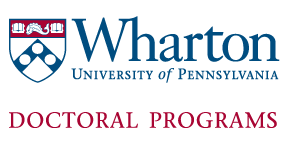 DISSERTATION PROPOSAL DEFENSE CERTIFICATIONPlease return this completed form to the WDP Office once your topic has been approved.Name: _____________________________	PENN ID#______________________                        Department:__________________________                                                                                            TITLE OF PROPOSED TOPIC:                                                                                      DATE OF DEFENSE:   _____________________________                                                                                                       RESULT OF EXAMINATION: (CHECK ONE)
               Topic approved               Topic not approved 

Other comments or conditions:

COMMITTEE:1. _______________________________	1. ________________________________Print Name, Committee Member (Chair)		Signature, Committee Member (Chair)2. _______________________________	2. ________________________________Print Name, Committee Member (Supervisor) 	Signature, Committee Member (Supervisor)3. _______________________________	3. ________________________________Print Name, Committee Member 		Signature, Committee Member 4._______________________________	4. ________________________________Print Name, Committee Member 		Signature, Committee Member 5. _______________________________	5. ________________________________Print Name, Committee Member 		Signature, Committee Member 